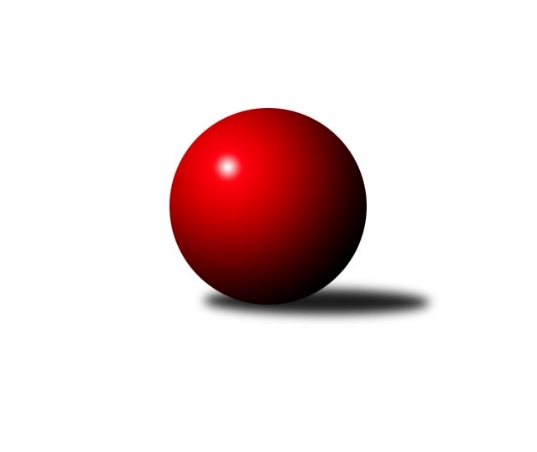 Č.3Ročník 2013/2014	5.5.2024 Okresní přebor Ostrava  2013/2014Statistika 3. kolaTabulka družstev:		družstvo	záp	výh	rem	proh	skore	sety	průměr	body	plné	dorážka	chyby	1.	TJ Unie Hlubina C	3	3	0	0	32 : 16 	(20.5 : 15.5)	2467	6	1703	764	36	2.	SKK Ostrava˝D˝	3	2	0	1	30 : 18 	(19.5 : 16.5)	2383	4	1656	727	48	3.	TJ Sokol Bohumín D	2	2	0	0	20 : 12 	(12.5 : 11.5)	2348	4	1700	648	69	4.	TJ VOKD Poruba˝E˝	3	2	0	1	28 : 20 	(22.5 : 13.5)	2243	4	1605	638	73	5.	TJ Unie Hlubina˝D˝	3	2	0	1	26 : 22 	(18.0 : 18.0)	2379	4	1695	684	56.7	6.	TJ Unie Hlubina E	2	1	0	1	18 : 14 	(13.0 : 11.0)	2337	2	1650	687	56.5	7.	TJ VOKD Poruba C	2	1	0	1	18 : 14 	(11.0 : 13.0)	2324	2	1640	685	55	8.	TJ Sokol Bohumín E	3	1	0	2	22 : 26 	(16.0 : 20.0)	2249	2	1616	633	66.3	9.	SKK Ostrava C	3	1	0	2	20 : 28 	(18.5 : 17.5)	2311	2	1653	659	53.7	10.	TJ Michalkovice B	3	0	0	3	16 : 32 	(16.0 : 20.0)	2236	0	1617	618	77	11.	TJ Unie Hlubina˝F˝	3	0	0	3	10 : 38 	(12.5 : 23.5)	2097	0	1514	583	80Tabulka doma:		družstvo	záp	výh	rem	proh	skore	sety	průměr	body	maximum	minimum	1.	TJ Unie Hlubina C	3	3	0	0	32 : 16 	(20.5 : 15.5)	2467	6	2502	2450	2.	TJ VOKD Poruba˝E˝	2	2	0	0	24 : 8 	(17.0 : 7.0)	2146	4	2156	2135	3.	TJ Unie Hlubina˝D˝	2	2	0	0	22 : 10 	(12.0 : 12.0)	2354	4	2437	2271	4.	SKK Ostrava˝D˝	1	1	0	0	12 : 4 	(8.0 : 4.0)	2255	2	2255	2255	5.	TJ Sokol Bohumín E	2	1	0	1	18 : 14 	(12.0 : 12.0)	2343	2	2369	2316	6.	TJ Sokol Bohumín D	1	1	0	0	10 : 6 	(6.5 : 5.5)	2313	2	2313	2313	7.	SKK Ostrava C	2	1	0	1	14 : 18 	(13.0 : 11.0)	2341	2	2343	2338	8.	TJ Michalkovice B	0	0	0	0	0 : 0 	(0.0 : 0.0)	0	0	0	0	9.	TJ VOKD Poruba C	0	0	0	0	0 : 0 	(0.0 : 0.0)	0	0	0	0	10.	TJ Unie Hlubina E	1	0	0	1	4 : 12 	(5.0 : 7.0)	2275	0	2275	2275	11.	TJ Unie Hlubina˝F˝	1	0	0	1	2 : 14 	(4.0 : 8.0)	2270	0	2270	2270Tabulka venku:		družstvo	záp	výh	rem	proh	skore	sety	průměr	body	maximum	minimum	1.	TJ Unie Hlubina E	1	1	0	0	14 : 2 	(8.0 : 4.0)	2398	2	2398	2398	2.	SKK Ostrava˝D˝	2	1	0	1	18 : 14 	(11.5 : 12.5)	2417	2	2443	2390	3.	TJ Sokol Bohumín D	1	1	0	0	10 : 6 	(6.0 : 6.0)	2382	2	2382	2382	4.	TJ VOKD Poruba C	2	1	0	1	18 : 14 	(11.0 : 13.0)	2324	2	2363	2285	5.	TJ Unie Hlubina C	0	0	0	0	0 : 0 	(0.0 : 0.0)	0	0	0	0	6.	SKK Ostrava C	1	0	0	1	6 : 10 	(5.5 : 6.5)	2282	0	2282	2282	7.	TJ Unie Hlubina˝D˝	1	0	0	1	4 : 12 	(6.0 : 6.0)	2430	0	2430	2430	8.	TJ VOKD Poruba˝E˝	1	0	0	1	4 : 12 	(5.5 : 6.5)	2340	0	2340	2340	9.	TJ Sokol Bohumín E	1	0	0	1	4 : 12 	(4.0 : 8.0)	2155	0	2155	2155	10.	TJ Michalkovice B	3	0	0	3	16 : 32 	(16.0 : 20.0)	2236	0	2365	2137	11.	TJ Unie Hlubina˝F˝	2	0	0	2	8 : 24 	(8.5 : 15.5)	2086	0	2226	1946Tabulka podzimní části:		družstvo	záp	výh	rem	proh	skore	sety	průměr	body	doma	venku	1.	TJ Unie Hlubina C	3	3	0	0	32 : 16 	(20.5 : 15.5)	2467	6 	3 	0 	0 	0 	0 	0	2.	SKK Ostrava˝D˝	3	2	0	1	30 : 18 	(19.5 : 16.5)	2383	4 	1 	0 	0 	1 	0 	1	3.	TJ Sokol Bohumín D	2	2	0	0	20 : 12 	(12.5 : 11.5)	2348	4 	1 	0 	0 	1 	0 	0	4.	TJ VOKD Poruba˝E˝	3	2	0	1	28 : 20 	(22.5 : 13.5)	2243	4 	2 	0 	0 	0 	0 	1	5.	TJ Unie Hlubina˝D˝	3	2	0	1	26 : 22 	(18.0 : 18.0)	2379	4 	2 	0 	0 	0 	0 	1	6.	TJ Unie Hlubina E	2	1	0	1	18 : 14 	(13.0 : 11.0)	2337	2 	0 	0 	1 	1 	0 	0	7.	TJ VOKD Poruba C	2	1	0	1	18 : 14 	(11.0 : 13.0)	2324	2 	0 	0 	0 	1 	0 	1	8.	TJ Sokol Bohumín E	3	1	0	2	22 : 26 	(16.0 : 20.0)	2249	2 	1 	0 	1 	0 	0 	1	9.	SKK Ostrava C	3	1	0	2	20 : 28 	(18.5 : 17.5)	2311	2 	1 	0 	1 	0 	0 	1	10.	TJ Michalkovice B	3	0	0	3	16 : 32 	(16.0 : 20.0)	2236	0 	0 	0 	0 	0 	0 	3	11.	TJ Unie Hlubina˝F˝	3	0	0	3	10 : 38 	(12.5 : 23.5)	2097	0 	0 	0 	1 	0 	0 	2Tabulka jarní části:		družstvo	záp	výh	rem	proh	skore	sety	průměr	body	doma	venku	1.	SKK Ostrava˝D˝	0	0	0	0	0 : 0 	(0.0 : 0.0)	0	0 	0 	0 	0 	0 	0 	0 	2.	TJ Unie Hlubina˝F˝	0	0	0	0	0 : 0 	(0.0 : 0.0)	0	0 	0 	0 	0 	0 	0 	0 	3.	TJ Michalkovice B	0	0	0	0	0 : 0 	(0.0 : 0.0)	0	0 	0 	0 	0 	0 	0 	0 	4.	TJ Sokol Bohumín E	0	0	0	0	0 : 0 	(0.0 : 0.0)	0	0 	0 	0 	0 	0 	0 	0 	5.	SKK Ostrava C	0	0	0	0	0 : 0 	(0.0 : 0.0)	0	0 	0 	0 	0 	0 	0 	0 	6.	TJ Sokol Bohumín D	0	0	0	0	0 : 0 	(0.0 : 0.0)	0	0 	0 	0 	0 	0 	0 	0 	7.	TJ VOKD Poruba˝E˝	0	0	0	0	0 : 0 	(0.0 : 0.0)	0	0 	0 	0 	0 	0 	0 	0 	8.	TJ Unie Hlubina C	0	0	0	0	0 : 0 	(0.0 : 0.0)	0	0 	0 	0 	0 	0 	0 	0 	9.	TJ Unie Hlubina˝D˝	0	0	0	0	0 : 0 	(0.0 : 0.0)	0	0 	0 	0 	0 	0 	0 	0 	10.	TJ Unie Hlubina E	0	0	0	0	0 : 0 	(0.0 : 0.0)	0	0 	0 	0 	0 	0 	0 	0 	11.	TJ VOKD Poruba C	0	0	0	0	0 : 0 	(0.0 : 0.0)	0	0 	0 	0 	0 	0 	0 	0 Zisk bodů pro družstvo:		jméno hráče	družstvo	body	zápasy	v %	dílčí body	sety	v %	1.	František Sedláček 	TJ Unie Hlubina˝D˝ 	6	/	3	(100%)		/		(%)	2.	Rudolf Riezner 	TJ Unie Hlubina C 	6	/	3	(100%)		/		(%)	3.	Petr Šebestík 	SKK Ostrava˝D˝ 	6	/	3	(100%)		/		(%)	4.	Michal Blinka 	SKK Ostrava C 	6	/	3	(100%)		/		(%)	5.	Jiří Břeska 	TJ Unie Hlubina E 	4	/	2	(100%)		/		(%)	6.	Alena Koběrová 	TJ Unie Hlubina˝D˝ 	4	/	2	(100%)		/		(%)	7.	Karel Kudela 	TJ Unie Hlubina C 	4	/	2	(100%)		/		(%)	8.	Miroslav Heczko 	SKK Ostrava C 	4	/	2	(100%)		/		(%)	9.	Josef Paulus 	TJ Michalkovice B 	4	/	2	(100%)		/		(%)	10.	Kateřina Honlová 	TJ Sokol Bohumín E 	4	/	2	(100%)		/		(%)	11.	Pavel Marek 	TJ Unie Hlubina C 	4	/	2	(100%)		/		(%)	12.	Karel Svoboda 	TJ Unie Hlubina E 	4	/	2	(100%)		/		(%)	13.	Richard Šimek 	TJ VOKD Poruba C 	4	/	2	(100%)		/		(%)	14.	Roman Klímek 	TJ VOKD Poruba C 	4	/	2	(100%)		/		(%)	15.	Václav Rábl 	TJ Unie Hlubina C 	4	/	3	(67%)		/		(%)	16.	Martin Ševčík 	TJ Sokol Bohumín E 	4	/	3	(67%)		/		(%)	17.	Jan Zych 	TJ Michalkovice B 	4	/	3	(67%)		/		(%)	18.	Jiří Koloděj 	SKK Ostrava˝D˝ 	4	/	3	(67%)		/		(%)	19.	František Hájek 	TJ VOKD Poruba˝E˝ 	4	/	3	(67%)		/		(%)	20.	Petr Řepecky 	TJ Michalkovice B 	4	/	3	(67%)		/		(%)	21.	Radim Bezruč 	TJ VOKD Poruba˝E˝ 	4	/	3	(67%)		/		(%)	22.	Hana Vlčková 	TJ Unie Hlubina˝D˝ 	4	/	3	(67%)		/		(%)	23.	Vojtěch Zaškolný 	TJ Sokol Bohumín E 	4	/	3	(67%)		/		(%)	24.	Jaroslav Čapek 	SKK Ostrava˝D˝ 	4	/	3	(67%)		/		(%)	25.	Miroslav Koloděj 	SKK Ostrava˝D˝ 	4	/	3	(67%)		/		(%)	26.	Jan Kohutek 	TJ Sokol Bohumín E 	4	/	3	(67%)		/		(%)	27.	Miroslav Futerko 	SKK Ostrava C 	4	/	3	(67%)		/		(%)	28.	Vojtěch Turlej 	TJ VOKD Poruba˝E˝ 	2	/	1	(100%)		/		(%)	29.	Libor Mendlík 	TJ Unie Hlubina E 	2	/	1	(100%)		/		(%)	30.	Martin Futerko 	SKK Ostrava C 	2	/	1	(100%)		/		(%)	31.	Václav Kladiva 	TJ Sokol Bohumín D 	2	/	1	(100%)		/		(%)	32.	Emilie Deigruberová 	TJ VOKD Poruba˝E˝ 	2	/	1	(100%)		/		(%)	33.	Marek Číž 	TJ VOKD Poruba˝E˝ 	2	/	1	(100%)		/		(%)	34.	Zdeňka Lacinová 	TJ Unie Hlubina˝D˝ 	2	/	1	(100%)		/		(%)	35.	Jaroslav Hrabuška 	TJ VOKD Poruba C 	2	/	1	(100%)		/		(%)	36.	Markéta Kohutková 	TJ Sokol Bohumín D 	2	/	1	(100%)		/		(%)	37.	René Svoboda 	SKK Ostrava˝D˝ 	2	/	1	(100%)		/		(%)	38.	Jiří Řepecký 	TJ Michalkovice B 	2	/	1	(100%)		/		(%)	39.	Veronika Rybářová 	TJ Unie Hlubina E 	2	/	1	(100%)		/		(%)	40.	Lubomír Jančár 	TJ Unie Hlubina E 	2	/	2	(50%)		/		(%)	41.	Vlastimil Pacut 	TJ Sokol Bohumín D 	2	/	2	(50%)		/		(%)	42.	Tereza Vargová 	SKK Ostrava˝D˝ 	2	/	2	(50%)		/		(%)	43.	Vladimír Rada 	TJ VOKD Poruba C 	2	/	2	(50%)		/		(%)	44.	Helena Hýžová 	TJ VOKD Poruba C 	2	/	2	(50%)		/		(%)	45.	René Světlík 	TJ Sokol Bohumín D 	2	/	2	(50%)		/		(%)	46.	Jan Stuš 	TJ Sokol Bohumín D 	2	/	2	(50%)		/		(%)	47.	Hana Zaškolná 	TJ Sokol Bohumín D 	2	/	2	(50%)		/		(%)	48.	Koloman Bagi 	TJ Unie Hlubina˝D˝ 	2	/	2	(50%)		/		(%)	49.	Michaela Černá 	TJ Unie Hlubina˝F˝ 	2	/	2	(50%)		/		(%)	50.	Zdeněk Zhýbala 	TJ Michalkovice B 	2	/	2	(50%)		/		(%)	51.	Andrea Rojová 	TJ Sokol Bohumín E 	2	/	2	(50%)		/		(%)	52.	Lukáš Trojek 	TJ VOKD Poruba˝E˝ 	2	/	3	(33%)		/		(%)	53.	Zdeněk Hebda 	TJ VOKD Poruba˝E˝ 	2	/	3	(33%)		/		(%)	54.	Irena Šafárová 	TJ Unie Hlubina˝F˝ 	2	/	3	(33%)		/		(%)	55.	Petr Tomaňa 	TJ Unie Hlubina C 	2	/	3	(33%)		/		(%)	56.	Maxim Bedarev 	TJ Unie Hlubina˝F˝ 	2	/	3	(33%)		/		(%)	57.	Libor Pšenica 	TJ Unie Hlubina˝F˝ 	2	/	3	(33%)		/		(%)	58.	Daniel Herák 	TJ Unie Hlubina˝F˝ 	2	/	3	(33%)		/		(%)	59.	Lukáš Skřipek 	TJ VOKD Poruba˝E˝ 	2	/	3	(33%)		/		(%)	60.	Helena Martinčáková 	TJ VOKD Poruba C 	0	/	1	(0%)		/		(%)	61.	Karolina Chodurová 	SKK Ostrava C 	0	/	1	(0%)		/		(%)	62.	Pavel Kubina 	SKK Ostrava˝D˝ 	0	/	1	(0%)		/		(%)	63.	Pavel Lyčka 	TJ Unie Hlubina E 	0	/	1	(0%)		/		(%)	64.	Petra Jurášková 	TJ Michalkovice B 	0	/	1	(0%)		/		(%)	65.	Anna Káňová 	TJ Unie Hlubina˝F˝ 	0	/	1	(0%)		/		(%)	66.	Antonín Chalcář 	TJ VOKD Poruba C 	0	/	1	(0%)		/		(%)	67.	Tomáš Kubát 	SKK Ostrava C 	0	/	1	(0%)		/		(%)	68.	Jiří Preksta 	TJ Unie Hlubina˝D˝ 	0	/	1	(0%)		/		(%)	69.	Oldřich Neuverth 	TJ Unie Hlubina˝D˝ 	0	/	1	(0%)		/		(%)	70.	Eva Michňová 	TJ Unie Hlubina˝F˝ 	0	/	1	(0%)		/		(%)	71.	Pavel Rybář 	TJ Unie Hlubina E 	0	/	1	(0%)		/		(%)	72.	Vladimír Malovaný 	SKK Ostrava C 	0	/	1	(0%)		/		(%)	73.	Lukáš Světlík 	TJ Sokol Bohumín E 	0	/	1	(0%)		/		(%)	74.	Mirko Šťastný 	TJ VOKD Poruba C 	0	/	1	(0%)		/		(%)	75.	Monika Slovíková 	TJ Unie Hlubina˝D˝ 	0	/	2	(0%)		/		(%)	76.	Alžběta Ferenčíková 	TJ Unie Hlubina˝F˝ 	0	/	2	(0%)		/		(%)	77.	Miroslava Ševčíková 	TJ Sokol Bohumín E 	0	/	2	(0%)		/		(%)	78.	Kamila Vichrová 	TJ Sokol Bohumín D 	0	/	2	(0%)		/		(%)	79.	Jiří Štroch 	TJ Unie Hlubina E 	0	/	2	(0%)		/		(%)	80.	František Modlitba 	TJ Sokol Bohumín E 	0	/	2	(0%)		/		(%)	81.	Bohumil Klimša 	SKK Ostrava˝D˝ 	0	/	2	(0%)		/		(%)	82.	Lenka Raabová 	TJ Unie Hlubina C 	0	/	2	(0%)		/		(%)	83.	Oldřich Stolařík 	SKK Ostrava C 	0	/	3	(0%)		/		(%)	84.	Rostislav Hrbáč 	SKK Ostrava C 	0	/	3	(0%)		/		(%)	85.	Josef Navalaný 	TJ Unie Hlubina C 	0	/	3	(0%)		/		(%)	86.	Martin Ščerba 	TJ Michalkovice B 	0	/	3	(0%)		/		(%)	87.	Tomáš Papala 	TJ Michalkovice B 	0	/	3	(0%)		/		(%)	88.	Božena Olšovská 	TJ Unie Hlubina˝D˝ 	0	/	3	(0%)		/		(%)Průměry na kuželnách:		kuželna	průměr	plné	dorážka	chyby	výkon na hráče	1.	TJ Unie Hlubina, 1-2	2372	1676	696	55.4	(395.5)	2.	TJ Sokol Bohumín, 1-4	2311	1666	644	68.8	(385.2)	3.	SKK Ostrava, 1-2	2294	1615	679	51.5	(382.4)	4.	TJ VOKD Poruba, 1-4	2093	1514	579	84.0	(348.9)Nejlepší výkony na kuželnách:TJ Unie Hlubina, 1-2TJ Unie Hlubina C	2502	3. kolo	Václav Rábl 	TJ Unie Hlubina C	457	3. koloTJ Unie Hlubina C	2450	2. kolo	Jan Zych 	TJ Michalkovice B	447	2. koloTJ Unie Hlubina C	2450	1. kolo	Jiří Koloděj 	SKK Ostrava˝D˝	443	1. koloSKK Ostrava˝D˝	2443	1. kolo	Rudolf Riezner 	TJ Unie Hlubina C	438	3. koloTJ Unie Hlubina˝D˝	2437	2. kolo	Libor Mendlík 	TJ Unie Hlubina E	432	2. koloTJ Unie Hlubina˝D˝	2430	3. kolo	Pavel Marek 	TJ Unie Hlubina C	429	3. koloTJ Unie Hlubina E	2398	2. kolo	Hana Vlčková 	TJ Unie Hlubina˝D˝	429	2. koloTJ Michalkovice B	2365	2. kolo	Václav Rábl 	TJ Unie Hlubina C	428	1. koloTJ VOKD Poruba C	2363	3. kolo	Rudolf Riezner 	TJ Unie Hlubina C	428	2. koloTJ VOKD Poruba˝E˝	2340	2. kolo	Jiří Břeska 	TJ Unie Hlubina E	425	2. koloTJ Sokol Bohumín, 1-4TJ Sokol Bohumín D	2382	1. kolo	René Světlík 	TJ Sokol Bohumín D	455	1. koloTJ Sokol Bohumín E	2369	1. kolo	Martin Ševčík 	TJ Sokol Bohumín E	440	3. koloTJ Sokol Bohumín E	2316	3. kolo	Martin Futerko 	SKK Ostrava C	436	2. koloTJ Sokol Bohumín D	2313	2. kolo	Zdeněk Zhýbala 	TJ Michalkovice B	423	3. koloSKK Ostrava C	2282	2. kolo	Kateřina Honlová 	TJ Sokol Bohumín E	421	1. koloTJ Michalkovice B	2205	3. kolo	Vojtěch Zaškolný 	TJ Sokol Bohumín E	416	1. kolo		. kolo	Martin Ševčík 	TJ Sokol Bohumín E	410	1. kolo		. kolo	Jan Zych 	TJ Michalkovice B	407	3. kolo		. kolo	Miroslav Futerko 	SKK Ostrava C	406	2. kolo		. kolo	Michal Blinka 	SKK Ostrava C	401	2. koloSKK Ostrava, 1-2SKK Ostrava˝D˝	2390	3. kolo	Michal Blinka 	SKK Ostrava C	436	3. koloSKK Ostrava C	2343	1. kolo	Petr Šebestík 	SKK Ostrava˝D˝	431	3. koloSKK Ostrava C	2338	3. kolo	Jaroslav Čapek 	SKK Ostrava˝D˝	428	3. koloTJ VOKD Poruba C	2285	1. kolo	Jiří Koloděj 	SKK Ostrava˝D˝	418	3. koloSKK Ostrava˝D˝	2255	2. kolo	Jiří Koloděj 	SKK Ostrava˝D˝	415	2. koloTJ Sokol Bohumín E	2155	2. kolo	Miroslav Futerko 	SKK Ostrava C	415	3. kolo		. kolo	Michal Blinka 	SKK Ostrava C	412	1. kolo		. kolo	Jaroslav Hrabuška 	TJ VOKD Poruba C	405	1. kolo		. kolo	Miroslav Koloděj 	SKK Ostrava˝D˝	404	3. kolo		. kolo	Rostislav Hrbáč 	SKK Ostrava C	401	1. koloTJ VOKD Poruba, 1-4TJ VOKD Poruba˝E˝	2156	1. kolo	Jiří Řepecký 	TJ Michalkovice B	416	1. koloTJ Michalkovice B	2137	1. kolo	Vojtěch Turlej 	TJ VOKD Poruba˝E˝	393	3. koloTJ VOKD Poruba˝E˝	2135	3. kolo	Maxim Bedarev 	TJ Unie Hlubina˝F˝	391	3. koloTJ Unie Hlubina˝F˝	1946	3. kolo	František Hájek 	TJ VOKD Poruba˝E˝	387	1. kolo		. kolo	Josef Paulus 	TJ Michalkovice B	385	1. kolo		. kolo	Zdeněk Hebda 	TJ VOKD Poruba˝E˝	384	3. kolo		. kolo	Zdeněk Hebda 	TJ VOKD Poruba˝E˝	377	1. kolo		. kolo	Marek Číž 	TJ VOKD Poruba˝E˝	375	1. kolo		. kolo	Jan Zych 	TJ Michalkovice B	374	1. kolo		. kolo	Lukáš Trojek 	TJ VOKD Poruba˝E˝	360	3. koloČetnost výsledků:	6.0 : 10.0	1x	4.0 : 12.0	2x	2.0 : 14.0	1x	14.0 : 2.0	1x	12.0 : 4.0	4x	10.0 : 6.0	6x